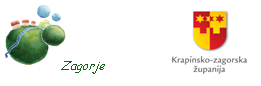 Krapinsko-zagorska županijaJavni natječaj za financiranje programa i projekata poljoprivrednih udruga Krapinsko- zagorske županije u 2018. godiniObrazac za prijavu programa/projektaDatum objave Javnog natječaja: 16. siječnja  2018. godineRok za dostavu prijava na Javni natječaj: 15. veljače. 2018. godine Naziv programa/projekata:___________________________________________Prijavitelj programa/projekata:UVODNE NAPOMENEPoštovani/e prijavitelji programa, u nastavku se nalazi obrazac za prijavu Vašeg programa/projekta, a koji se sastoji od četiri dijela:Dio – osnovni podaci o podnositelju prijave;Dio – osnovni podaci o programu/projektu;Dio - opis programa/projekta;Dio – kontrolna lista.Molimo Vas da prije popunjavanja Obrasca pažljivo pročitate Upute za prijavitelje te tekst Javnog natječaja kako biste što ispravnije popunili obrazac. Dijelovi označeni ovako odnose se na upute koje će Vam pomoći pri ispunjavanju i usmjeravaju Vas na sadržaj koji se traži u pojedinom poglavlju. Navedeni tekst možete izbrisati. Molimo Vas da ostale dijelove obrasca koji nisu označeni ovako ne mijenjate na bilo koji način i ne brišete dijelove obrasca. Dodatne napomene: Obrazac popunite pomoću računala;Odgovorite na sva pitanja iz ovog Obrasca;Ukoliko se neko pitanje ne odnosi na vašu prijavu, stavite naznaku „nije primjenjivo“;Po potrebi proširite polja koliko je potrebno;Pažljivo pogledajte mjesta označena za potpis i pečat prijavitelja programa te vlastoručni potpis voditelja programa te osigurajte da su navedena polja ispravno popunjena;Ispravnost svoje prijave prije predaje programa provjerite pomoću Kontrolne liste.Izrazi koji se koriste u ovom Obrascu, a imaju rodno značenje, koriste se neutralno i odnose se jednako na muški i ženski rod.MPIV. KONTROLNA LISTAProvjerite jeste li ispravno popunili prijavu i priložili potrebnu dokumentaciju uz ovaj Obrazac. Označite tvrdnju koja se odnosi na Vašu prijavu (stavite „X“ u kućicu DA/NE ili N/P ako nije primjenjivo na Vašu udrugu). Ovaj dio prijave može biti popunjen rukom, označene kućice plavom kemijskom olovkom. Popunjavanje Kontrolne liste nije obvezno, no savjetujemo da Kontrolnu listu popunite nakon što kompletirate prijavu, a prije slanja prijave, kako biste provjerili i utvrdili ispravnost.I.OSNOVNI PODACI O UDRUZI – PRIJAVITELJU PROGRAMA/PROJEKTAOSNOVNI PODACI O UDRUZI – PRIJAVITELJU PROGRAMA/PROJEKTAOSNOVNI PODACI O UDRUZI – PRIJAVITELJU PROGRAMA/PROJEKTAOSNOVNI PODACI O UDRUZI – PRIJAVITELJU PROGRAMA/PROJEKTAOSNOVNI PODACI O UDRUZI – PRIJAVITELJU PROGRAMA/PROJEKTAOSNOVNI PODACI O UDRUZI – PRIJAVITELJU PROGRAMA/PROJEKTAOSNOVNI PODACI O UDRUZI – PRIJAVITELJU PROGRAMA/PROJEKTAOSNOVNI PODACI O UDRUZI – PRIJAVITELJU PROGRAMA/PROJEKTAOSNOVNI PODACI O UDRUZI – PRIJAVITELJU PROGRAMA/PROJEKTAOSNOVNI PODACI O UDRUZI – PRIJAVITELJU PROGRAMA/PROJEKTAOSNOVNI PODACI O UDRUZI – PRIJAVITELJU PROGRAMA/PROJEKTAOSNOVNI PODACI O UDRUZI – PRIJAVITELJU PROGRAMA/PROJEKTAOSNOVNI PODACI O UDRUZI – PRIJAVITELJU PROGRAMA/PROJEKTAOSNOVNI PODACI O UDRUZI – PRIJAVITELJU PROGRAMA/PROJEKTAOSNOVNI PODACI O UDRUZI – PRIJAVITELJU PROGRAMA/PROJEKTAOSNOVNI PODACI O UDRUZI – PRIJAVITELJU PROGRAMA/PROJEKTAOSNOVNI PODACI O UDRUZI – PRIJAVITELJU PROGRAMA/PROJEKTA1.Naziv organizacijeNaziv organizacije2.Adresa (ulica i broj)Adresa (ulica i broj)3.Poštanski broj i sjedištePoštanski broj i sjedište4.4.ŽupanijaŽupanijaŽupanijaŽupanija5.Ime i prezime  osobe ovlaštene za zastupanje i dužnost koju obavlja (npr. predsjednik/-ca, direktor/-ica)Ime i prezime  osobe ovlaštene za zastupanje i dužnost koju obavlja (npr. predsjednik/-ca, direktor/-ica)6.TelefonTelefon  7.  7.MobitelMobitelMobitelMobitelMobitel8.TelefaksTelefaks9.Adresa e-pošteAdresa e-pošte10.Internetska stranicaInternetska stranica11.Godina osnutkaGodina osnutka12. Datum i godina upisa u matični registarDatum i godina upisa u matični registar13.13.13.13.Registarski brojRegistarski brojRegistarski brojRegistarski brojRegistarski brojRegistarski broj14.Broj IBAN-a i naziv banke Broj IBAN-a i naziv banke 15.OIB (osobni identifikacijski broj)OIB (osobni identifikacijski broj)16.RNO (broj u Registru neprofitnih organizacija)RNO (broj u Registru neprofitnih organizacija)17.Ciljevi osnivanja, sukladno StatutuCiljevi osnivanja, sukladno StatutuCiljevi osnivanja, sukladno Statutu18.Svrha i područje djelovanjaSvrha i područje djelovanjaSvrha i područje djelovanja19.Djelatnost organizacije, sukladno StatutuDjelatnost organizacije, sukladno StatutuDjelatnost organizacije, sukladno Statutu20.Ukupan broj (upisati broj)Ukupan broj (upisati broj)Ukupan broj (upisati broj)aktivnih članovaaktivnih članovaaktivnih članovaaktivnih članovaaktivnih članovaaktivnih članovaaktivnih članovaosnivačaosnivačaosnivača21.Udio volonterskog angažmana u organizaciji (sukladno Zakonu o volonterstvu)Udio volonterskog angažmana u organizaciji (sukladno Zakonu o volonterstvu)Udio volonterskog angažmana u organizaciji (sukladno Zakonu o volonterstvu)Udio volonterskog angažmana u organizaciji (sukladno Zakonu o volonterstvu)Udio volonterskog angažmana u organizaciji (sukladno Zakonu o volonterstvu)Udio volonterskog angažmana u organizaciji (sukladno Zakonu o volonterstvu)Udio volonterskog angažmana u organizaciji (sukladno Zakonu o volonterstvu)Udio volonterskog angažmana u organizaciji (sukladno Zakonu o volonterstvu)Udio volonterskog angažmana u organizaciji (sukladno Zakonu o volonterstvu)Udio volonterskog angažmana u organizaciji (sukladno Zakonu o volonterstvu)Udio volonterskog angažmana u organizaciji (sukladno Zakonu o volonterstvu)Udio volonterskog angažmana u organizaciji (sukladno Zakonu o volonterstvu)Udio volonterskog angažmana u organizaciji (sukladno Zakonu o volonterstvu)Udio volonterskog angažmana u organizaciji (sukladno Zakonu o volonterstvu)Udio volonterskog angažmana u organizaciji (sukladno Zakonu o volonterstvu)Udio volonterskog angažmana u organizaciji (sukladno Zakonu o volonterstvu)Udio volonterskog angažmana u organizaciji (sukladno Zakonu o volonterstvu)a) broj osoba koje volontirajua) broj osoba koje volontirajua) broj osoba koje volontirajua) broj osoba koje volontirajua) broj osoba koje volontirajua) broj osoba koje volontirajub) broj sati volonterskog angažmana ostvarenih u prethodnoj  godinib) broj sati volonterskog angažmana ostvarenih u prethodnoj  godinib) broj sati volonterskog angažmana ostvarenih u prethodnoj  godinib) broj sati volonterskog angažmana ostvarenih u prethodnoj  godinib) broj sati volonterskog angažmana ostvarenih u prethodnoj  godinib) broj sati volonterskog angažmana ostvarenih u prethodnoj  godini22.Broj zaposlenih na dan prijave projekta (upisati broj)Broj zaposlenih na dan prijave projekta (upisati broj)Broj zaposlenih na dan prijave projekta (upisati broj)na određenona određenona određenona određenona određenona određenona određenona neodređenona neodređenona neodređeno23.Broj osoba koje tijekom godine iz organizacije primaju naknaduBroj osoba koje tijekom godine iz organizacije primaju naknaduBroj osoba koje tijekom godine iz organizacije primaju naknaduBroj osoba koje tijekom godine iz organizacije primaju naknaduBroj osoba koje tijekom godine iz organizacije primaju naknaduBroj osoba koje tijekom godine iz organizacije primaju naknaduBroj osoba koje tijekom godine iz organizacije primaju naknaduBroj osoba koje tijekom godine iz organizacije primaju naknaduBroj osoba koje tijekom godine iz organizacije primaju naknaduBroj osoba koje tijekom godine iz organizacije primaju naknadu24.Je li vaša organizacija u sustavu PDV-a (označite sa “x”)Je li vaša organizacija u sustavu PDV-a (označite sa “x”)Je li vaša organizacija u sustavu PDV-a (označite sa “x”)dadadadadadadanenene25.Ukupno ostvareni prihod organizacije u prethodnoj  godini (upišite iznos)Ukupno ostvareni prihod organizacije u prethodnoj  godini (upišite iznos)Ukupno ostvareni prihod organizacije u prethodnoj  godini (upišite iznos)26.Ukupan iznos isplaćen za plaće u prethodnoj  godiniUkupan iznos isplaćen za plaće u prethodnoj  godiniUkupan iznos isplaćen za plaće u prethodnoj  godini27.Ukupan iznos isplaćen za naknade drugog dohotka u prethodnoj godiniUkupan iznos isplaćen za naknade drugog dohotka u prethodnoj godiniUkupan iznos isplaćen za naknade drugog dohotka u prethodnoj godini28.Podaci o prostoru u kojem organizacija djelujePodaci o prostoru u kojem organizacija djelujePodaci o prostoru u kojem organizacija djelujePodaci o prostoru u kojem organizacija djelujePodaci o prostoru u kojem organizacija djelujePodaci o prostoru u kojem organizacija djelujePodaci o prostoru u kojem organizacija djelujePodaci o prostoru u kojem organizacija djelujePodaci o prostoru u kojem organizacija djelujePodaci o prostoru u kojem organizacija djelujePodaci o prostoru u kojem organizacija djelujePodaci o prostoru u kojem organizacija djelujePodaci o prostoru u kojem organizacija djelujePodaci o prostoru u kojem organizacija djelujePodaci o prostoru u kojem organizacija djelujePodaci o prostoru u kojem organizacija djelujePodaci o prostoru u kojem organizacija djelujea)Vlastiti prostor (upisati veličinu u m2)Vlastiti prostor (upisati veličinu u m2)b)Iznajmljeni prostor (upisati veličinu u m2 i iznos mjesečnog  najma)Iznajmljeni prostor (upisati veličinu u m2 i iznos mjesečnog  najma)c)Prostor grada/županije (upisati veličinu u m2 i iznos mjesečnog  najma)Prostor grada/županije (upisati veličinu u m2 i iznos mjesečnog  najma)29.Broj ukupno odobrenih potpora u prethodnoj  godiniBroj ukupno odobrenih potpora u prethodnoj  godiniBroj ukupno odobrenih potpora u prethodnoj  godini30.Broj partnerstva u koja je organizacija uključenaBroj partnerstva u koja je organizacija uključenaBroj partnerstva u koja je organizacija uključena31.Izrađujete li i javno objavljujete godišnji izvještaj o radu? (označite sa “x”)Izrađujete li i javno objavljujete godišnji izvještaj o radu? (označite sa “x”)Izrađujete li i javno objavljujete godišnji izvještaj o radu? (označite sa “x”)dadadadadadadaneneneUkoliko ste označili odgovor “Da”, kome ga dostavljate i na koji način ga predstavljate javnosti?Ukoliko ste označili odgovor “Da”, kome ga dostavljate i na koji način ga predstavljate javnosti?Ukoliko ste označili odgovor “Da”, kome ga dostavljate i na koji način ga predstavljate javnosti?Ukoliko ste označili odgovor “Da”, kome ga dostavljate i na koji način ga predstavljate javnosti?Ukoliko ste označili odgovor “Da”, kome ga dostavljate i na koji način ga predstavljate javnosti?Ukoliko ste označili odgovor “Da”, kome ga dostavljate i na koji način ga predstavljate javnosti?Ukoliko ste označili odgovor “Da”, kome ga dostavljate i na koji način ga predstavljate javnosti?Ukoliko ste označili odgovor “Da”, kome ga dostavljate i na koji način ga predstavljate javnosti?Ukoliko ste označili odgovor “Da”, kome ga dostavljate i na koji način ga predstavljate javnosti?Ukoliko ste označili odgovor “Da”, kome ga dostavljate i na koji način ga predstavljate javnosti?Ukoliko ste označili odgovor “Da”, kome ga dostavljate i na koji način ga predstavljate javnosti?Ukoliko ste označili odgovor “Da”, kome ga dostavljate i na koji način ga predstavljate javnosti?Ukoliko ste označili odgovor “Da”, kome ga dostavljate i na koji način ga predstavljate javnosti?Ukoliko ste označili odgovor “Da”, kome ga dostavljate i na koji način ga predstavljate javnosti?Ukoliko ste označili odgovor “Da”, kome ga dostavljate i na koji način ga predstavljate javnosti?Ukoliko ste označili odgovor “Da”, kome ga dostavljate i na koji način ga predstavljate javnosti?Ukoliko ste označili odgovor “Da”, kome ga dostavljate i na koji način ga predstavljate javnosti?32.Prepoznatljivost organizacije kroz financirane programe/projekte u 2017. godini(molimo navedite nazive projekata/programa i tijela državne uprave, odnosno jedinica lokalne i područne (regionalne) samouprave koji su vam osim Krapinsko- zagorske  županije odobrili  bespovratne potpore u 2017. godini)Prepoznatljivost organizacije kroz financirane programe/projekte u 2017. godini(molimo navedite nazive projekata/programa i tijela državne uprave, odnosno jedinica lokalne i područne (regionalne) samouprave koji su vam osim Krapinsko- zagorske  županije odobrili  bespovratne potpore u 2017. godini)Prepoznatljivost organizacije kroz financirane programe/projekte u 2017. godini(molimo navedite nazive projekata/programa i tijela državne uprave, odnosno jedinica lokalne i područne (regionalne) samouprave koji su vam osim Krapinsko- zagorske  županije odobrili  bespovratne potpore u 2017. godini)Prepoznatljivost organizacije kroz financirane programe/projekte u 2017. godini(molimo navedite nazive projekata/programa i tijela državne uprave, odnosno jedinica lokalne i područne (regionalne) samouprave koji su vam osim Krapinsko- zagorske  županije odobrili  bespovratne potpore u 2017. godini)Prepoznatljivost organizacije kroz financirane programe/projekte u 2017. godini(molimo navedite nazive projekata/programa i tijela državne uprave, odnosno jedinica lokalne i područne (regionalne) samouprave koji su vam osim Krapinsko- zagorske  županije odobrili  bespovratne potpore u 2017. godini)Prepoznatljivost organizacije kroz financirane programe/projekte u 2017. godini(molimo navedite nazive projekata/programa i tijela državne uprave, odnosno jedinica lokalne i područne (regionalne) samouprave koji su vam osim Krapinsko- zagorske  županije odobrili  bespovratne potpore u 2017. godini)Prepoznatljivost organizacije kroz financirane programe/projekte u 2017. godini(molimo navedite nazive projekata/programa i tijela državne uprave, odnosno jedinica lokalne i područne (regionalne) samouprave koji su vam osim Krapinsko- zagorske  županije odobrili  bespovratne potpore u 2017. godini)Prepoznatljivost organizacije kroz financirane programe/projekte u 2017. godini(molimo navedite nazive projekata/programa i tijela državne uprave, odnosno jedinica lokalne i područne (regionalne) samouprave koji su vam osim Krapinsko- zagorske  županije odobrili  bespovratne potpore u 2017. godini)Prepoznatljivost organizacije kroz financirane programe/projekte u 2017. godini(molimo navedite nazive projekata/programa i tijela državne uprave, odnosno jedinica lokalne i područne (regionalne) samouprave koji su vam osim Krapinsko- zagorske  županije odobrili  bespovratne potpore u 2017. godini)Prepoznatljivost organizacije kroz financirane programe/projekte u 2017. godini(molimo navedite nazive projekata/programa i tijela državne uprave, odnosno jedinica lokalne i područne (regionalne) samouprave koji su vam osim Krapinsko- zagorske  županije odobrili  bespovratne potpore u 2017. godini)Prepoznatljivost organizacije kroz financirane programe/projekte u 2017. godini(molimo navedite nazive projekata/programa i tijela državne uprave, odnosno jedinica lokalne i područne (regionalne) samouprave koji su vam osim Krapinsko- zagorske  županije odobrili  bespovratne potpore u 2017. godini)Prepoznatljivost organizacije kroz financirane programe/projekte u 2017. godini(molimo navedite nazive projekata/programa i tijela državne uprave, odnosno jedinica lokalne i područne (regionalne) samouprave koji su vam osim Krapinsko- zagorske  županije odobrili  bespovratne potpore u 2017. godini)Prepoznatljivost organizacije kroz financirane programe/projekte u 2017. godini(molimo navedite nazive projekata/programa i tijela državne uprave, odnosno jedinica lokalne i područne (regionalne) samouprave koji su vam osim Krapinsko- zagorske  županije odobrili  bespovratne potpore u 2017. godini)Prepoznatljivost organizacije kroz financirane programe/projekte u 2017. godini(molimo navedite nazive projekata/programa i tijela državne uprave, odnosno jedinica lokalne i područne (regionalne) samouprave koji su vam osim Krapinsko- zagorske  županije odobrili  bespovratne potpore u 2017. godini)Prepoznatljivost organizacije kroz financirane programe/projekte u 2017. godini(molimo navedite nazive projekata/programa i tijela državne uprave, odnosno jedinica lokalne i područne (regionalne) samouprave koji su vam osim Krapinsko- zagorske  županije odobrili  bespovratne potpore u 2017. godini)Prepoznatljivost organizacije kroz financirane programe/projekte u 2017. godini(molimo navedite nazive projekata/programa i tijela državne uprave, odnosno jedinica lokalne i područne (regionalne) samouprave koji su vam osim Krapinsko- zagorske  županije odobrili  bespovratne potpore u 2017. godini)Prepoznatljivost organizacije kroz financirane programe/projekte u 2017. godini(molimo navedite nazive projekata/programa i tijela državne uprave, odnosno jedinica lokalne i područne (regionalne) samouprave koji su vam osim Krapinsko- zagorske  županije odobrili  bespovratne potpore u 2017. godini)II.  PODACI O PROGRAMU/PROJEKTUII.  PODACI O PROGRAMU/PROJEKTU   Naziv  programa/projekta   Predviđeni početak i završetak provedbe programa/projekta   Zemljopisno područje provedbe (područje cijele županije, mjesni odbor, zaseok…)   Provodi li se program/projekt u suradnji s partnerima (navesti naziv partnera, OIB te njegovu ulogu u projektu)   Ukupan iznos potreban za provedbu programa/ projekta6.1.   Iznos koji se traži od Krapinsko-zagorske županije6.2.  Je li za provedbu zatražen ili osiguran iznos iz drugih izvora (tijela državne uprave i/ili JLP( R )S , iz fondova EU ili od drugih donatora, navesti koliko je odobreno i od koga) 7.   Osobe odgovorne za provedbu projekta7.   Osobe odgovorne za provedbu projektaVoditeljica/voditelj projektaStručna sprema i radno iskustvo voditelja/voditeljice projektaIII.  OPIS  PROGRAMA/PROJEKTA   Jeste li do sada imali iskustva u organiziranju i provedbi sličnih projekata, ako   jeste, molimo vas da to ovdje kratko opišete.   Detaljan opis programa/projekta (treba jasno definirati aktivnosti koje će se provesti kroz projekat)3 .Tko su korisnici programa/projekta?4.Ciljevi koji se postižu provedbom programa/ projekta?  5. Koliki je udio volonterskog rada u provedbi aktivnosti? (iskažite u broju osoba i sati)6.Na koji ćete način informirati građane o projektu ?Ime i prezime voditelja/voditeljice projekta (u organizaciji – prijavitelju)Ime i prezime osobe ovlaštene za zastupanje (u organizaciji – prijavitelju)PotpisPotpis U,2018.TVRDNJATVRDNJADANEN/P1.Obrazac za prijavu programa/projekta  je popunjen računalom2.U Obrascu za prijavu programa/projekta popunjena su sva tražena polja3.Obrazac za prijavu programa/projekta je vlastoručno potpisan od strane voditelja/voditeljice programa i od strane osobe ovlaštene za zastupanje udruge4.Obrazac za prijavu programa/projekta je ovjeren pečatom5.U Obrascu za prijavu programa/projekta je upisan točan datum i mjesto, a datum koji je naznačen je unutar razdoblja prihvatljivog za prijavu programa6.Priložen je Obrazac proračuna programa/projekta  7.Iznosi iz Obrasca proračuna programa/projekta odgovaraju iznosima danim u Obrascu za prijavu programa/projekta8.Obrazac proračuna programa/projekta je vlastoručno potpisan od strane voditelja/voditeljice programa/projekta i od strane osobe ovlaštene za zastupanje udruge9.Obrazac proračuna programa/projekta je ovjeren pečatom10.Uz Obrazac proračuna priložene su ponude temeljem kojih je specificiran trošak. Ukoliko je aktivnost već realizirana priloženi su računi i dokazi o isplati. 11.U Obrazac proračuna programa/projekta je upisan točan datum i mjesto prijave, a datum koji je naznačen je unutar razdoblja prihvatljivog za prijavu programa/projekta12.Obrazac proračuna programa/projekta je popunjen računalom, na elektronskom mediju je pohranjen u Excelu13.Prijavi programa/projekta priložena je Izjava prijavitelja 14.Izjava prijavitelja je vlastoručno potpisana i ovjerena pečatom od strane odgovorne osobe ovlaštene za zastupanje udruge15.Prijavi je priložena Izjava o partnerstvu na programu/projektu, 16.Izjava o partnerstvu na programu/projektu je vlastoručno potpisana i ovjerena pečatom od strane svih partnera uključenih u provedbu programa/projekta te prijavitelja s naznačenim datumom i mjestom Prijavi je priložen Obrazac životopisa voditelja programa/projekta, popunjen računalom, upisan je datum i mjesto ispunjavanja, te je vlastoručno potpisan od strane voditelja/voditeljice programa/projekta,  17.Izvadak iz registra udruga RH (ne stariji od dva mjeseca od dana objave natječaja ili ispis elektronske stranice iz Registra udruga RH sa svim podacima udruge)18.Ispis elektronske stranice iz Registra neprofitnih organizacija Ministarstva financija RH19.Potvrda nadležne porezne uprave o nepostojanju duga prema RH20.Uvjerenje/potvrda nadležnog suda da se ne vodi postupak protiv ovlaštene osobe za zastupanje i voditelja programa/projekta21.Prijava s cjelokupnom dokumentacijom poslana je u ispisu – papirnatom obliku putem redovne pošte i na mediju za pohranu podataka22.Cjelokupna dokumentacija za prijavu u elektroničkom obliku pohranjena je na mediju za pohranu podataka u PDF formatu, a Obrazac proračuna programa/projekta u Excel formatu23.Prijava s dokumentacijom u elektroničkom obliku pohranjena na mediju za pohranu istovjetna je onoj u ispisu – dokumenti su potpisani i ovjereni pečatom s jasno naznačenim datumom popunjavanja kao i u izvorniku – skenirani izvornici24.Prijavi je priložen Popis članova udruga.